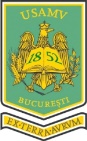 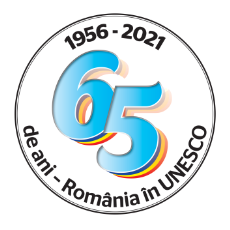 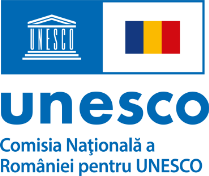 Educația fără frontiere pentru dezvoltare durabilăZILELE HORTICULTURII BUCUREȘTENEHortus FlorShow RomâniaHortus FlorShow România este un proiect al Universității de Științe Agronomice și Medicină Veterinară din București, care a luat naștere acum 20 de ani, din dorința de a oferi publicului bucureștean ocazia de a se întâlni într-un spațiu generos cu producători din domeniul horticol și zonele sub-conexe. Începând cu prima ediție care a avut loc în 2003, evenimentul a crescut în amploare și diversitate, dezvoltând de la an la an structuri noi care l-au adus astăzi la un eveniment pivot al educației civice bucureștene. Din 2012, evenimentul se transformă, primind o componentă nouă sub denumirea Hortus FlorShow România, iar din 2018, evenimentul se desfășoară sub Înaltul Patronaj al Majestății sale Margareta, Custodele Coroanei române. Timp de 4 zile, an de an, la începutul lunii mai, în campusul USAMV București, evenimentul aduce alături comunitatea academică, cercetători și studenți, mediul de afaceri, instituții de profil și publicul larg alături de producători horticoli din domenii variate, de la flori, pomi fructiferi, arbuști decorativi, material săditor, furnizori de tehnologie și soluții dedicate horticulturii sau domeniilor conexe.Hortus FlorShow Romania se focuseaza pe transferul de tehnologie, aducând publicului larg rezultatele cercetării din USAMV București, prin organizarea în cadrul evenimentului a numeroase conferințe de specialitate, worshop-uri tematice, demonstrații de tehnică și tehnologie horticolă modernă, evenimente deschise atât publicului larg cât și specialiștilor din domeniu din București sau din țară.Unul dintre aspectele importante ale proiectului este planul educațional pe care organizatorii îl așează la baza acestui eveniment. Prin derularea acestui eveniment s-a găsit soluția ideală de a conecta informațiile de specialitate și tehnologiile moderne cu publicul larg pasionat de horticultură, de dezvoltare personală și durabilă, de ridicarea standardelor comunității și avid de cunoaștere și informare. Toate evenimentele conexe acestei manifestări bucureștene se subscriu principiilor de dezvoltare durabilă, se caută și se expun soluții practice pentru biodiversitate, pentru un oraș mai sănătos și pentru asigurarea eficienței energetice sau a securității alimentare, pornind de la premisa că schimbarea trebuie să plece de la fiecare dintre noi. Evenimentul aduce 6.000 de vizitatori anual, peste 50 de expozanți și reunește fermieri, producători locali de material săditor, utilaje, echipamente, cercetători, studenți, pasionați de horticultură, de natură și frumos.